Inschrijfformulier ‘IJsclub de Molenhoek’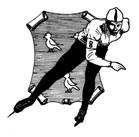 Achternaam: Voornaam:Geboortedatum:Adres: Postcode + woonplaats: Telefoonnummer:Lidmaatschap:  ○   1. volwassene		○   2. Gezinskaart (onderstaande tabel invullen voor kinderen op gezinskaart)IBAN nummer: BIC code: Initialen + achternaam betaler: De contributie wordt afgeschreven per automatische incasso. Bij ondertekening van dit inschrijfformulier gaat u akkoord met de automatische incasso.Handtekening: Voor vragen over de ledenadministratie kunt u telefonisch contact opnemen met Wim Rietveld op het telefoonnummer 0184-684021. VoornaamGeboortejaar